Press Release #15/15-16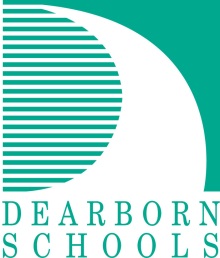 FOR IMMEDIATE RELEASE: January 8, 2016 Contact: David Mustonen, Director, Communications and Marketing (313) 827-3006              MustonD@dearbornschools.org 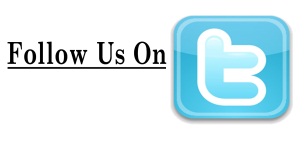 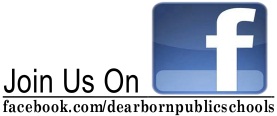 		                        www.dearbornschools.org                                                 Follow Us On                                                 Students March To Show #TheRealDearbornThey’re our future business owners, politicians, parents, and leaders but right now these high school students aren’t waiting for the future to be leaders in promoting #TheRealDearborn. Frustrated with images and reports that often portray a distorted and negative image of the city, students from Dearborn, Edsel Ford, Fordson, and Divine Child High School met to discuss ways in which they could bring people together to show the diversity and unity of Dearborn, what they are calling the real Dearborn.   The outcome of their meetings… #TheRealDeaborn Peace March celebrating Dearborn’s historic diversity, rich culture, and united community.  Community members are invited to gather on January 18, Martin Luther King Jr. Day, at the corner of Greenfield Road and Michigan Avenue in Dearborn to take part in a peaceful three-quarter of a mile march beginning at noon.  Those participating will proceed west on Michigan Avenue to the new City of Dearborn Administration building located at 16901 Michigan Ave.The group is hoping the approximately one hour long event will draw hundreds of community members young and old.  Dearborn Public Schools Superintendent, Dearborn Mayor O’Reilly, and several other prominent members of the community are already planning on attending. The march will conclude with a brief ceremony featuring student comments.“When the students first mentioned the idea I supported their efforts and thought it would be an excellent way to showcase the community spirit that thrives in Dearborn,” commented Dearborn Public Schools Superintendent Dr. Glenn Maleyko. The group has also created Twitter and Instagram accounts promoting the January 18 #TheRealDearborn march. People are invited to post photos and comments @RealDearborn.  For more information about how you or your organization can take part in the January 18th  #TheRealDearborn march please contact Edsel Ford High School Social Worker Ms. Violet Souweidane at souweiv@dearbornschools.org.  Media inquiries should contact Dearborn Public Schools Director of Communications Mr. David Mustonen at mustond@dearbornschools.org. ###